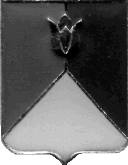 РОССИЙСКАЯ ФЕДЕРАЦИЯАДМИНИСТРАЦИЯ КУНАШАКСКОГО МУНИЦИПАЛЬНОГО РАЙОНА ЧЕЛЯБИНСКОЙ ОБЛАСТИ ул. Ленина, 103, с. Кунашак, Кунашакский район, Челябинская область,456730, Российская ФедерацияПРОЕКТПРОГРАММАпрофилактики рисков причинения вреда охраняемым законом ценностямпри осуществлении муниципального контроля на автомобильном транспорте,городском наземном электрическом транспорте и в дорожном хозяйствена территории Кунашакского муниципального района на 2022 годПрограмма профилактики рисков причинения вреда охраняемым законом ценностям при осуществлении муниципального контроля на автомобильном транспорте, городском наземном электрическом транспорте и в дорожном хозяйстве на территории Кунашакского муниципального района  
на 2022 год. На 2022 год (далее – Программа профилактики) разработана 
в соответствии с Постановлением Правительства Российской Федерации 
от 25.06.2021 № 990 «Об утверждении Правил разработки и утверждения контрольными (надзорными) органами программы профилактики рисков причинения вреда (ущерба) охраняемым законом ценностям».Настоящая Программа профилактики при осуществлении муниципального контроля на автомобильном транспорте, городском наземном электрическом транспорте и в дорожном хозяйстве на территории Кунашакского муниципального района (далее – муниципального контроля), устанавливает порядок проведения профилактических мероприятий, направленных 
на предупреждение причинения вреда (ущерба) охраняемым законом ценностям, соблюдение которых оценивается в рамках осуществления муниципального контроля.Раздел 1Анализ текущего состояния при осуществлении муниципального контроля,описание текущего развития профилактической деятельности.Программа профилактики.Одним из важнейших направлений деятельности органов местного самоуправления является осуществление муниципального контроля. Объектами при осуществлении муниципального контроля являются:1) объекты дорожного сервиса, размещенные в полосах отвода 
и (или) придорожных полосах автомобильных дорог местного значения, расположенных в границах Кунашакского муниципального района, которыми граждане и организации владеют и (или) пользуются и к которым предъявляются обязательные требования;2) деятельность, действия (бездействие) граждан и организаций, в рамках которых должны соблюдаться обязательные требования к эксплуатации объектов дорожного сервиса, размещенных в полосах отвода 
и (или) придорожных полосах автомобильных дорог местного значения, расположенных в границах Кунашакского муниципального района. 3) автомобильные дороги местного значения, расположенные в границах Кунашакского муниципального района , и искусственные дорожные сооружения на них, которыми граждане и организации 
владеют и (или) пользуются и к которым предъявляются обязательные требования;4) деятельность, действия (бездействие) граждан и организаций, в рамках которых должны соблюдаться обязательные требования 
к осуществлению работ по капитальному ремонту, ремонту и содержанию автомобильных дорог местного значения, расположенных в границах Кунашакского муниципального района и искусственных дорожных сооружений на них (включая требования к дорожно-строительным материалам и изделиям) в целях обеспечения сохранности автомобильных дорог;5) транспортные средства, осуществляющие пассажирские перевозки 
по муниципальным маршрутам регулярных перевозок, которыми граждане 
и организации владеют и (или) пользуются и к которым предъявляются обязательные требования;6) деятельность перевозчиков, осуществляющих пассажирские перевозки по муниципальным маршрутам регулярных перевозок на территории Кунашакского муниципального района, не относящиеся 
к предмету федерального государственного контроля (надзора) 
на автомобильном транспорте, городском наземном электрическом 
транспорте и в дорожном хозяйстве в области организации регулярных перевозок.К обязательным требованиям, соблюдение которых оценивается 
при осуществлении муниципального контроля, относятся требования 
к осуществлению работ по капитальному ремонту, ремонту 
и содержанию автомобильных дорог, требования эксплуатации объектов дорожного сервиса, а также требования .Контролируемыми лицами при осуществлении муниципального контроля являются индивидуальные предприниматели, физические и юридические лица, которые осуществляют:эксплуатацию объектов дорожного сервиса, размещенных 
в полосах отвода и (или) придорожных полосах автомобильных дорог общего пользования;работы по капитальному ремонту, ремонту и содержанию автомобильных дорог и искусственных дорожных сооружений на них в части обеспечения сохранности автомобильных дорог;пассажирские перевозки по муниципальным маршрутам регулярных перевозок.Главной задачей уполномоченных органов при осуществлении муниципального контроля является переориентация контрольной деятельности на объекты повышенного риска и усиление профилактической работы 
в отношении всех объектов контроля, обеспечивая приоритет проведения профилактики.В целях предупреждения нарушений контролируемыми лицами обязательных требований, требований, установленных муниципальными правовыми актами в сфере муниципального контроля, устранения причин, факторов и условий, способствующих указанным нарушениям, уполномоченными органами осуществлялись мероприятия по профилактике таких нарушений в соответствии с Программой профилактики нарушений 
на 2021 год.Обобщение практики осуществления муниципального контроля 
с указанием наиболее часто встречающихся случаев нарушений обязательных требований и рекомендациями в отношении мер, которые должны приниматься юридическими лицами, индивидуальными предпринимателями в целях недопущения таких нарушений.В ежедневном режиме велась информативно-разъяснительная работа 
с контролируемыми лицами в рамках проведения выездных обследований (оказывалась консультативная помощь, давались разъяснения по вопросам соблюдения обязательных требований и реализации положений Федерального закона от 26.12.2008 № 294-ФЗ «О защите прав юридических лиц 
и индивидуальных предпринимателей при осуществлении государственного контроля (надзора) и муниципального контроля»).На регулярной основе давались консультации в ходе личных приемов, обследования и осмотров территорий, а также посредством телефонной связи 
и письменных ответов на обращения.В связи с эпидемиологической ситуацией и ограничительными мероприятиями были внесены коррективы в части проведения публичных мероприятий (семинаров, круглых столов, совещаний). Данные мероприятия преимущественно проводились в виде видеоконференций, с использованием электронной, телефонной связи и различных мессенджеров (совместные чаты 
с представителями юридических лиц).Проведенная уполномоченным органом в 2020 и 2021 годах работа способствовала снижению общественно опасных последствий, возникающих 
в результате несоблюдения контролируемыми лицами обязательных требований.В 2020 и 2021 годах в рамках муниципального контроля по результатам контрольных мероприятий нарушений обязательных требований, рисков причинения вреда охраняемым законом ценностям и причиненного автомобильным дорогам ущерба, не выявлено.Раздел 2Цели и задачи реализации Программы профилактикиЦелями реализации Программы профилактики являются:предупреждение нарушений обязательных требований в области использования автомобильных дорог и осуществления дорожной деятельности;предотвращение угрозы причинения, либо причинения вреда охраняемым законом ценностям (жизнь и здоровье граждан, обеспечение прав, свобод 
и законных интересов граждан, организаций) вследствие нарушений обязательных требований;устранение существующих и потенциальных условий, причин и факторов, способных привести к нарушению обязательных требований и угрозе причинения, либо причинения вреда охраняемым законом ценностям;формирование моделей социально ответственного, добросовестного, правового поведения контролируемых лиц;повышение прозрачности, результативности и эффективности системы контрольно-надзорной деятельности.Задачами реализации Программы профилактики являются:оценка возможной угрозы причинения, либо причинения вреда (ущерба) (жизнь и здоровье граждан, обеспечение прав, свобод 
и законных интересов граждан, организаций), выработка и реализация профилактических мер, способствующих ее снижению;выявление факторов угрозы причинения, либо причинения вреда (ущерба), причин и условий, способствующих нарушению обязательных требований, определение способов устранения или снижения угрозы;оценка состояния подконтрольной среды и установление зависимости видов, форм и интенсивности профилактических мероприятий от присвоенных контролируемым лицам категорий риска;создание условий для изменения ценностного отношения контролируемых лиц к рисковому поведению, формирования позитивной ответственности за свое поведение, поддержания мотивации к добросовестному поведению;регулярная ревизия обязательных требований и принятие мер 
к обеспечению реального влияния на подконтрольную сферу комплекса обязательных требований, соблюдение которых составляет предмет муниципального контроля;формирование единого понимания обязательных требований у всех участников контрольно-надзорной деятельности;создание и внедрение мер системы позитивной профилактики; повышение уровня правовой грамотности контролируемых лиц, в том числе путем обеспечения доступности информации об обязательных требованиях 
и необходимых мерах по их исполнению;снижение издержек контрольно-надзорной деятельности 
и административной нагрузки на контролируемых лиц;обеспечение доступности информации об обязательных требованиях 
и необходимых мерах по их исполнению.Раздел 3Перечень профилактических мероприятий,сроки (периодичность) их проведенияВ соответствии с Положением о муниципальном контроле 
на автомобильном транспорте, наземном электрическом транспорте и в дорожном хозяйстве на территории Кунашакского муниципального района , утвержденном Собранием депутатов Кунашакского муниципального района Челябинской области, проводятся следующие профилактические мероприятия:информирование;объявление предостережения;консультирование.Перечень профилактических мероприятий с указанием сроков (периодичности) их проведения, ответственных за их осуществление указаны 
в таблице 2.Таблица 2Наименование формы мероприятияСрок выполненияОтветственное лицо123ИнформированиеИнформированиеИнформирование1. Актуализация и размещение на официальном сайте Администрации Кунашакского муниципального района в информационно-телекоммуникационной сети Интернет:1) перечня и текстов нормативных правовых актов, муниципальных правовых актов, содержащих обязательные требования, оценка соблюдения которых осуществляется в рамках муниципального контроля;2) материалов, информационных писем, руководств по соблюдению действующих обязательных требований;3) программы профилактики рисков вреда;4) плана плановых контрольных (надзорных) мероприятий;5) информирование (уведомление) контролируемых лиц  
о предстоящем контрольном мероприятии и недопустимости нарушений обязательных требований;6) регулярное обобщение результатов осуществления муниципального контроля.В течение года(по мере необходимости)Должностные лица, уполномоченные на осуществление муниципального контроляОбъявление предостереженияОбъявление предостереженияОбъявление предостереженияВыдача контролируемому лицу предостережения о недопустимости нарушений обязательных требованийПо мере необходимости после проведения контрольного мероприятияДолжностные лица, уполномоченные на осуществление муниципального контроляКонсультированиеКонсультированиеКонсультированиеРазъяснение по вопросам осуществления муниципального контроля содержания нормативных правовых актов, соблюдение которых оценивается в ходе проверок.по запросуСпособы консультирования:по телефону, на личном приеме, в ходе проведения контрольных мероприятий, в том числе посредством видео-конференц-связиДолжностные лица, уполномоченные на осуществление муниципального контроля "